FOR IMMEDIATE RELEASEAUGUST 21, 2018CHARLIE PUTH RETURNS WITH “I WARNED MYSELF”Multi-GRAMMY nominated & multi-platinumsinger/songwriter/producer unveils first new song of 2019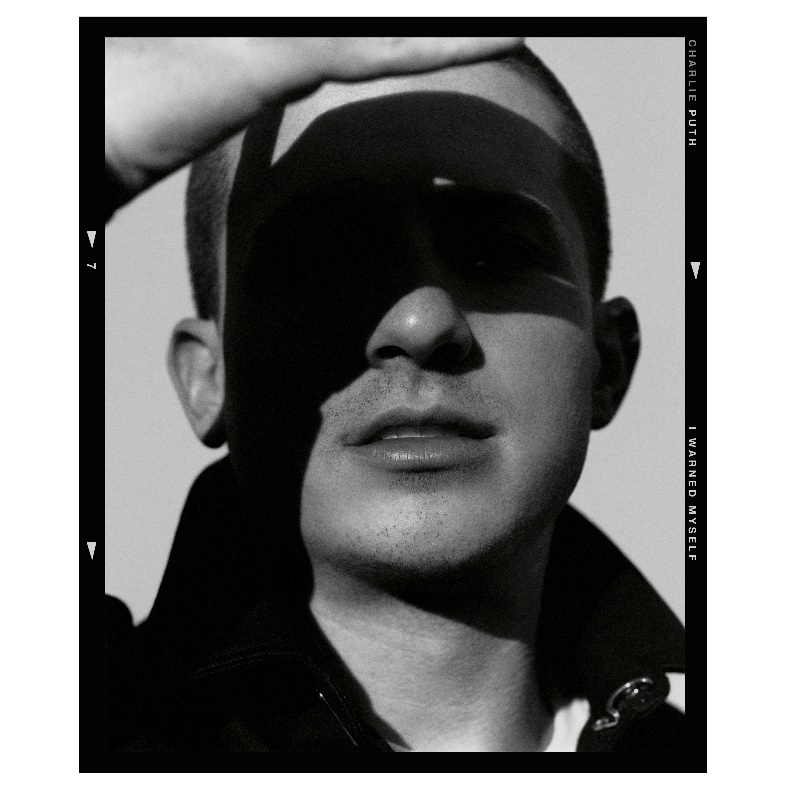 DOWNLOAD HIGH-RES ARTWORKWATCH/STREAM “I WARNED MYSELF”: LINKMulti-GRAMMY nominated and multi-platinum singer/songwriter/producer Charlie Puth makes his triumphant return with “I Warned Myself” – available now via Atlantic Records alongside a Brendan Vaughan-directed video companion. Tauntingly mesmerizing, “I Warned Myself” pairs a pulsating bassline with Puth’s signature silky falsetto and candidly bold lyrics. Self-penned and produced alongside Benny Blanco, the song marks the beginning of a new era for one of today’s most celebrated and sought-after hitmakers.“I Warned Myself” marks the first new release from Puth since his 2018 GRAMMY nominated sophomore album Voicenotes. Debuting at #4 on the Billboard 200, the album received an RIAA gold certification within four days of release and claims over 3.2 billion of Puth’s collective 6.9 billion global streams via 4x-platinum #1 Top 40 smash “Attention,” platinum follow-up “How Long” & gold certified singles “The Way I Am” and “Done For Me.” The album was supported by Puth’s widely successful headline Voicenotes Tour, which saw sold-out shows across North America and Asia.Puth fully exploded onto the music scene in 2015 as the songwriter, producer and featured vocalist on Wiz Khalifa’s 3x-GRAMMY and Golden Globe nominated single “See You Again.” One of the decade’s biggest releases, the song topped the Billboard Hot 100 for 12 weeks, became the best-selling song of the year, and boasts a diamond RIAA certification. Soon after followed the release of Puth’s debut platinum certified album Nine Track Mind, which included 4x-platinum hits “We Don’t Talk Anymore” and “One Call Away” and 3x-platinum “Marvin Gaye.”Having quickly proven to be one of music’s most in-demand collaborators, Puth has lent his songwriting and production talent to artists such as Katy Perry (“Small Talk”), 5 Seconds of Summer (“Easier”), Maroon 5 (“Lips On You”), Michael Bublé (“Love You Anymore”) and more. 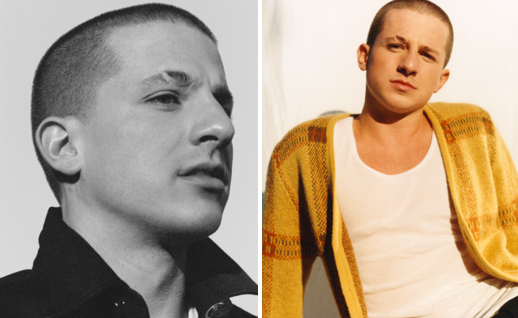 DOWNLOAD HIGH-RES PRESS IMAGESLIVE:September 14-15 – Midtown Music Festival @ Piedmont Park (Atlanta, GA)October 5 – Rock in Rio @ Barra Olympic Park (Rio de Janeiro)CONNECT:WEBSITE | FACEBOOK | TWITTER | INSTAGRAM | YOUTUBE | ASSETSCONTACT:Sheila Richman (Atlantic Records) | Sheila.Richman@atlanticrecords.comTed Sullivan (Atlantic Records) | Ted.Sullivan@atlanticrecords.comDvora Englefield (Lede Company) | Dvora.Englefield@ledecompany.comCara Hutchison (Lede Company) | Cara.Hutchison@ledecompany.com